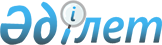 "2019-2021 жылдарға арналған Еңбекші ауылдық округінің бюджеті туралы" Шиелі аудандық мәслихатының 2018 жылғы 28 желтоқсандағы №34/16 шешіміне өзгерістер енгізу туралы
					
			Мерзімі біткен
			
			
		
					Қызылорда облысы Шиелі аудандық мәслихатының 2019 жылғы 19 наурыздағы № 38/8 шешімі. Қызылорда облысының Әділет департаментінде 2019 жылғы 20 наурызда № 6743 болып тіркелді. Мерзімі біткендіктен қолданыс тоқтатылды
      "Қазақстан Республикасының Бюджет кодексі" Қазақстан Республикасының 2008 жылғы 4 желтоқсандағы кодексінің 9-1 бабына және "Қазақстан Республикасындағы жергілікті мемлекеттік басқару және өзін-өзі басқару туралы" Қазақстан Республикасының 2001 жылғы 23 қаңтардағы Заңының 6-бабының 1-тармағының 1) тармақшасына сәйкес Шиелі аудандық мәслихаты ШЕШІМ ҚАБЫЛДАДЫ:
      1."2019-2021 жылдарға арналған Еңбекші ауылдық округінің бюджеті туралы" Шиелі аудандық мәслихатының 2018 жылғы 28 желтоқсандағы № 34/16 шешіміне (нормативтік құқықтық актілерді мемлекеттік тіркеу Тізілімінде 6623 нөмірімен тіркелген, Қазақстан Республикасының нормативтік құқықтық актілерінің эталондық бақылау банкінде 2019 жылы 15 қаңтарда жарияланған) мынадай өзгерістер енгізілсін:
      1-тармақ жаңа редакцияда жазылсын:
      "1. 2019-2021 жылдарға арналған Еңбекші ауылдық округінің бюджеті 1, 2 және 3-қосымшаларға сәйкес, оның ішінде 2019 жылға мынадай көлемдерде бекітілсін:
      1) кірістер - 78 261 мың теңге, оның ішінде:
      салықтық түсімдер - 1 724 мың теңге;
      трансферттер түсімі - 76 537 мың теңге;
      2) шығындар - 87 073 мың теңге;
      3) таза бюджеттік кредиттеу - 0; 
      бюджеттік кредиттер - 0;
      бюджеттік кредиттерді өтеу - 0;
      4) қаржы активтерімен операциялар бойынша сальдо - 0; 
      қаржы активтерін сатып алу - 0;
      мемлекеттің қаржы активтерін сатудан түсетін түсімдер - 0;
      5) бюджет тапшылығы (профициті) - -8 812 мың теңге;
      6) бюджет тапшылығын қаржыландыру (профицитті пайдалану) - 8 812 мың теңге;
      қарыздар түсімі - 0;
      қарыздарды өтеу - 0;
      бюджет қаражаттарының пайдаланылатын қалдықтары - 8 812 мың теңге;";
      аталған шешімнің 1-қосымшасы осы шешімнің қосымшасына сәйкес жаңа редакцияда жазылсын.
      2. Осы шешім 2019 жылғы 1 қаңтардан бастап қолданысқа енгізіледі және ресми жариялауға жатады. Еңбекші ауылдық округінің 2019 жылға арналған бюджеті
					© 2012. Қазақстан Республикасы Әділет министрлігінің «Қазақстан Республикасының Заңнама және құқықтық ақпарат институты» ШЖҚ РМК
				
      Шиелі аудандық мәслихат сессиясыныңтөрағасы

М. Салқынбаев

      Шиелі аудандық мәслихат хатшысы

Б. Сыздық
Шиелі аудандық мәслихатының 2019 жылғы "19" наурыздағы №38/8 шешіміне қосымшаШиелі аудандық мәслихатының 2018 жылғы "28" желтоқсандағы №34/16 шешіміне 1-қосымша
Санаты 
Санаты 
Санаты 
Санаты 
Сомасы, мың теңге
Сыныбы 
Сыныбы 
Сыныбы 
Сомасы, мың теңге
Кіші сыныбы 
Кіші сыныбы 
Сомасы, мың теңге
Атауы
Сомасы, мың теңге
1. Кірістер
78261
1
Салықтық түсімдер
1724
01
Табыс салығы
322
2
Жеке табыс салығы
322
04
Меншікке салынатын салықтар
1402
1
Мүлікке салынатын салықтар
42
3
Жер салығы
153
4
Көлік кұралдарына салынатын салық
1207
4
Трансферттер түсімі
76537
02
Мемлекеттiк басқарудың жоғары тұрған органдарынан түсетiн трансферттер
76537
3
Аудандардың (облыстық маңызы бар қаланың) бюджетінен трансферттер
76537
Функционалдық топ 
Функционалдық топ 
Функционалдық топ 
Функционалдық топ 
Бюджеттік бағдарламалардың әкiмшiсi
Бюджеттік бағдарламалардың әкiмшiсi
Бюджеттік бағдарламалардың әкiмшiсi
Бағдарлама
Бағдарлама
Атауы
2. Шығындар
87073
01
Жалпы сипаттағы мемлекеттiк қызметтер
14754
124
Аудандық маңызы бар қала, ауыл, кент, ауылдық округ әкімінің аппараты
14754
001
Аудандық маңызы бар қала, ауыл, кент, ауылдық округ әкімінің қызметін қамтамасыз ету жөніндегі қызметтер
14754
04
Бiлiм беру
45758
124
Аудандық маңызы бар қала, ауыл, кент, ауылдық округ әкімінің аппараты
45758
041
Мектепке дейінгі білім беру ұйымдарында мемлекеттік білім беру тапсырысын іске асыруға
45758
06
Әлеуметтiк көмек және әлеуметтiк қамсыздандыру
962
124
Аудандық маңызы бар қала, ауыл, кент, ауылдық округ әкімінің аппараты
962
003
Мұқтаж азаматтарға үйде әлеуметтік көмек көрсету
962
07
Тұрғын үй - коммуналдық шаруашылық
4518
124
Аудандық маңызы бар қала, ауыл, кент, ауылдық округ әкімінің аппараты
4518
008
Елді мекендердегі көшелерді жарықтандыру
2118
011
Елді мекендерді абаттандыру мен көгалдандыру
2400
08
Мәдениет, спорт, туризм және ақпараттық кеңістiк
10065
124
Аудандық маңызы бар қала, ауыл, кент, ауылдық округ әкімінің аппараты
10065
006
Жергілікті деңгейде мәдени-демалыс жұмысын қолдау
10065
 13
Өзге де
2800
124
Аудандағы аудан әкімі аппараты, аудандық маңызы бар қала, ауыл, ауылдық округ
2800
040
"Өңірлерді дамыту" бағдарламасы шеңберінде өңірлердің экономикалық дамуына жәрдемдесу бойынша шараларды іске асыру
2800
15
Трансферттер
8216
124
Аудандық маңызы бар қала, ауыл, кент, ауылдық округ әкімінің аппараты
8216
048
Пайдаланылмаған (толық пайдаланылмаған) нысаналы трансферттерді қайтару
8216
3. Таза бюджеттік кредит беру
0
4. Қаржы активтерімен жасалатын операциялар бойынша сальдо
0
5. Бюджет тапшылығы (профициті)
-8812
6. Бюджет тапшылығын қаржыландыру (профицитті пайдалану)
8812
 7
Қарыздар түсімі
0
 16
Қарыздарды өтеу
0
8
Бюджет қаражатының пайдаланылатын қалдықтары
8812
1
Бюджет қаражатының бос қалдықтары
8812
Бюджет қаражатының бос қалдықтары
8812